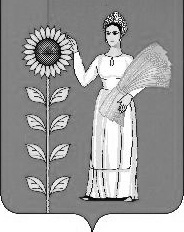                                           ПОСТАНОВЛЕНИЕадминистрации сельского поселения   Среднематренский  сельсоветДобринского муниципального   района Липецкой  области12.07.2018 г.                               с. Средняя Матренка                                 № 52О признании утратившими силу некоторых постановлений администрации сельского поселения Среднематренский сельсовет       В связи  с приведением нормативных правовых актов в соответствие действующему законодательству, нормативных правовых актов, согласно экспертным заключениям Правового Управления Администрации  Липецкой области, руководствуясь Федеральным законом 131-ФЗ «Об общих принципах организации местного самоуправления в Российской Федерации», Устава сельского поселения Среднематренский сельсовет, администрация сельского поселения Среднематренский сельсовет постановляет:        1.Признать утратившим силу следующие постановления:   -от 18.02.2013 года № 6 «Об утверждении Административного регламента по предоставлению муниципальной услуги  «Прием заявлений, документов, а также постановка граждан на учет в качестве нуждающихся в жилых помещениях»- от 18.02.2013 года № 8 « Об утверждении Административного регламента Администрации сельского поселения по предоставлению муниципальной услуги «Организация библиотечного, информационного и справочного обслуживания населения, в том числе детей и юношества»-от 16.11.2013 года № 90 «О создании межведомственной комиссии при администрации сельского поселения Среднематренский сельсовет по переводу жилого помещения в нежилое помещение и нежилого помещения в жилое помещение, переустройству и (или) перепланировке жилого (нежилого) помещения»-от 01.09.2015 года № 36 «Об утверждении административного регламента по предоставлению муниципальной услуги «Выдача разрешения на перевод жилого помещения в нежилое и нежилого помещения в жилое»          2.Настоящее постановление вступает в силу со дня его официального обнародования          3. Контроль за исполнением данного постановления оставляю за собой.Глава   администрации сельского поселенияСреднематренский сельсовет                                 Н.А.Гущина